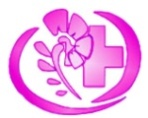 Управление  здравоохранения  Тамбовской  областиЦентр  медицинской  профилактики Тамбовской  области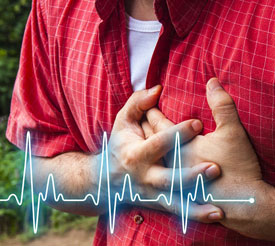 (памятка для населения)Инфаркт миокарда на сегодня является одним из самых распространенных недугов сердечно-сосудистой системы. Большой риск летального исхода заставляет задуматься о причинах и профилактике инфаркта.Факторы риска Вредные привычки.Избыточный вес, ожирение.Малоподвижный образ жизни (гиподинамия).Наследственная предрасположенность к сердечно-сосудистым заболеваниям.Повышенное артериальное давление, гипертония.Сахарный диабет.Мужской пол в возрасте 40-50 лет, женский – с наступлением климакса, и общий возраст – после 65 лет.Повышенный уровень холестерина в крови.Сильные эмоциональные переживания, стресс.Физическое перенапряжение организма.Резкие подъемы после сна.Симптомы инфаркта миокардаПервым признаком инфаркта миокарда является резкая острая боль за грудиной, в области центра грудной клетки. Сама боль имеет характер жжения, сдавливания, с отдачей в близкие к этой области части тела – плечо, руку, спину, шею, челюсть. Характерным признаком инфаркта является проявление данной боли во время покоя.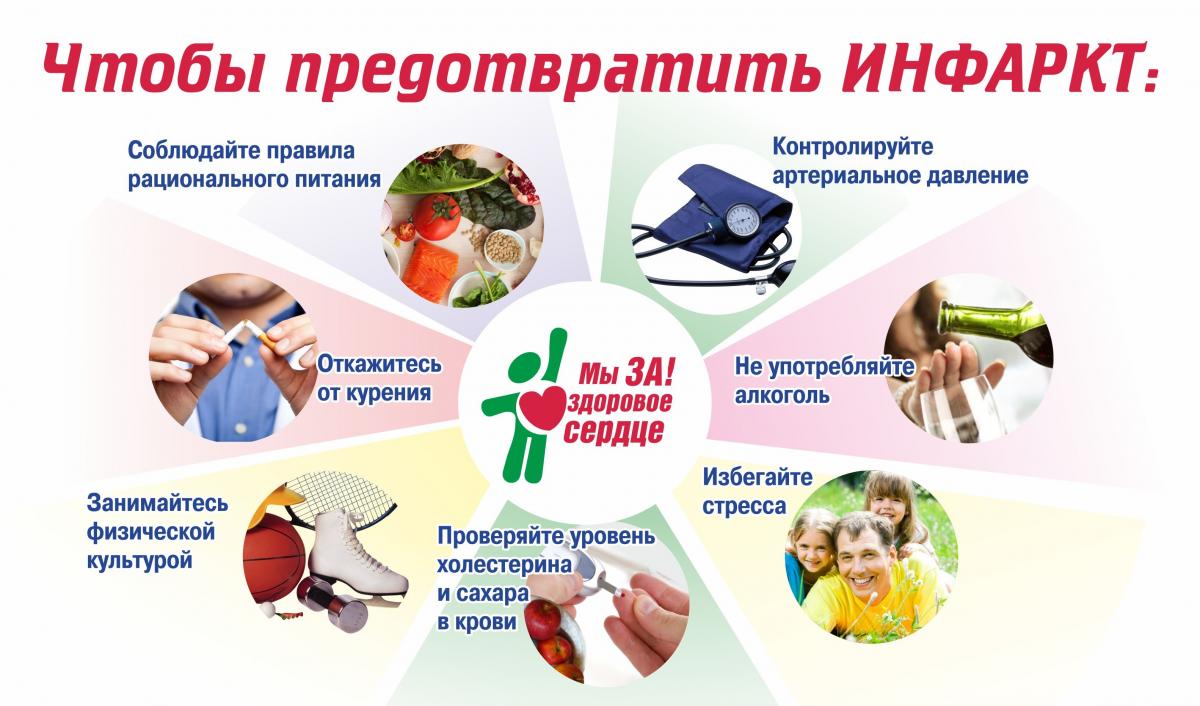 Уделяя внимание своему здоровью и образу жизни,                                                                         можно свести риск  сердечно - сосудистых катастроф к минимуму!